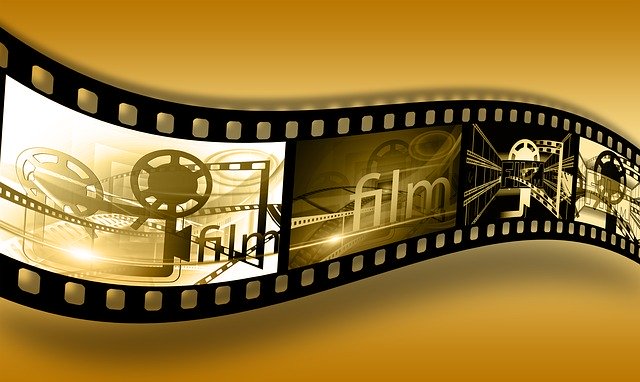 Till alla lärare och studierektorer vid Uppsala universitet
Så påverkas disputationer av covid-19Om du är osäker på hur disputationer inom din fakultet påverkas av covid-1, så finner du mer information och kontaktuppgifter i medarbetarportalen. 
Utbildning för Zoom-ansvariga bisittare vid disputationerVid disputationer via Zoom rekommenderas att ansvaret för att sköta tekniken läggs på en särskild bisittare. I många fall kan institutioner få hjälp med detta av personal från sina respektive intendenturer men om detta inte är möjligt, så kan ansvarig institution utse annan bisittare. Dessa bisittare erbjuds särskild utbildning i Zoom, anpassad till uppdraget. 
Utbildningen äger rum via Zoom, i första hand varje onsdag kl 14-16, i samband med den öppna verkstaden. Beroende på bisittarens tidigare vana av Zoom, tar utbildningen mellan 45 och 90 minuter.

Kontakta support-elarande@uadm.uu.se i så god tid som möjligt före disputationen om du önskar utbildning. Ange vilken disputation det gäller (respondentens namn, disputationsdatum samt fakultet) och vilken onsdag som du önskar få din utbildning. Om ingen av dessa tider passar, hör av dig med förslag på andra tider, så kontaktar vi dig.
Att tänka på vid hemtentaInformationen i medarbetarportalen som handlar examination har uppdaterats i avseende Inspera och lärplattform. Dessa webbsidor, som rör onlineundervisning och examination, uppdateras så snart någon ny frågeställning eller information finns tillgänglig, så ha för vana att regelbundet ta en titt på vad som där finns.  
Mer information och manualer om Inspera finner du på sidan Undervisa/E-lärande/E-tentamen.

Det finns också en MP-grupp för E-tentamen och alla som är intresserade får gärna ansöka om medlemskap. De som har behörighet i Inspera bör redan finnas med i gruppen. 
Bra med god framförhållningTänk på att studenterna – i god tid – måste få besked om förändrade förutsättningar för examination. Det har inkommit en del klagomål om att de ibland får veta om förändringen alldeles för sent och i sista minuten. 

Ur pedagogiskt program för Uppsala universitet:
"Studenten ska utnyttja möjligheter att ge återkoppling på lärande och lärmiljöer och samarbeta med lärarna genom
att ge konstruktiva förslag på hur undervisningen kan utvecklas och utbildningen förnyas. Vända sig till kursansvarig, studierektor eller motsvarande, studievägledare, eller ytterst prefekten, i de fall där negativa synpunkter kan vara svåra att framföra direkt till
läraren. Studenten kan även vända sig till studentrepresentant eller studentkår."
Fortsatt stöd för undervisning onlineErfarenheterna från den första månaden med undervisning som flyttat online kan börja summeras –  och ger upphov till frågor som mer och mer handlar om att bevara och stärka undervisningens kvalitet.
Vill du ha råd, support, diskutera idéer och få stöd för ert fortsatta arbete med vårens och höstens kurser, eller för nyutveckling av kurser och program? Kontaktuppgifter finner du på denna sida. Några röster om onlineundervisningVad tycker lärarna om den snabba omställningen till onlineundervisning? Vad är största problemet och hur löste man det? Och vad är bäst? Här får du goda råd och tips. Vi ställde frågorna, lärarna filmade sig själva via Zoom. I medarbetarportalen har vi samlat deras röster – och fler kommer. 